Beste clubverantwoordelijkeHet Dynamo Project van de Vlaamse Sportfederatie organiseert dit jaar de achtste editie van de Dag van de Sportclubbestuurder, dé ontmoetings- en bijscholingsdag voor sportclubbestuurders!Enkele deelnemers van vorig jaar getuigen: "TOPdag voor sportclubs met prangende vragen. Fijne leerervaringen die ook in je professionele omgeving bruikbaar zijn." - "Een prachtig initiatief met interessante onderwerpen. Het helpt je sportclub vooruit!" - "Het contact met andere clubbestuurders was erg leerrijk. Men stapt zo eens uit het eigen wereldje."Op de Dag van de Sportclubbestuurder kan je sessies rond uiteenlopende thema’s volgen. Een greep uit het aanbod:Leiding geven als sportclubbestuurderEen vrijwilligersvriendelijke sportclub - De basisprincipes voor een gemotiveerde ploeg vrijwilligersPers en media, ook voor kleine clubsOuders & Clubs, één doel?OnderhandelingstechniekenSociale media voor je sportclub - Starten met FacebookHet sportclubbestuur als team. Hoe nóg beter samenwerken in je sportclubbestuur?Sportivos: omgaan met alcohol en drugs in de sportclubMijn sportclub, een vzw?Een hedendaags trainersbeleid voor je sportclub  – Over het vinden, binden en activeren van trainersTime management en efficiënt werken in sportclubsBrainstromen in plaats van brainstormenWegwijs in btw en de sportclubSport en tewerkstelling in de private, niet-commerciële sectorVergaderen. Last van meetingitis?Praktisch online boekhouden met btw (demosessie)Wegwijs in verzekeringen voor sportclubs...Een gedetailleerd overzicht van het programma per editie vind je hier:Zaterdag 10 juni 2017 - Limburg - Hasselt  --> meer info / inschrijvenZaterdag 17 juni 2017 - Oost-Vlaanderen - Gent --> meer info / inschrijvenZaterdag 7 oktober 2017 - West-Vlaanderen - Oostende --> meer info / inschrijvenZaterdag 21 oktober 2017 - Antwerpen - Wilrijk --> meer info / inschrijvenZaterdag 18 november 2017 - Vlaams-Brabant - Diegem --> meer info / inschrijvenOmdat je club aangesloten is bij onze federatie, kan je genieten van het voordeeltarief van slechts 12,5 euro bij tijdige inschrijving!Surf naar www.dagvandesportclubbestuurder.be voor meer informatie of om in te schrijven.Nog vragen? Contacteer ons via info@dynamoproject.be of 09 243 12 94.  PS: Ken je andere clubbestuurders die deze dag interessant zouden vinden? Stuur deze mail dan zeker door! Er vindt een Dag van de Sportclubbestuurder plaats in elke provincie, steeds met een ander programma. Je bent uiteraard op elke editie welkom!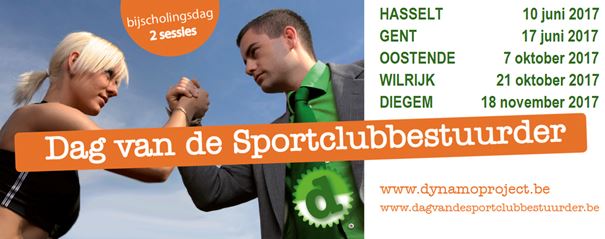 